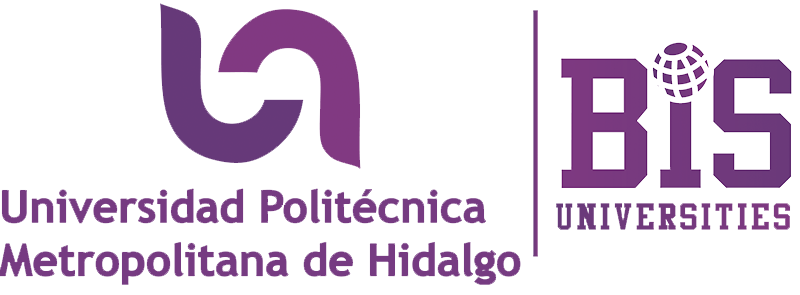 Centro de Desarrollo EmpresarialCEDEMPlan de Negocios“Nombre de idea de negocio”Nombre de EmprendedorNo. Folio